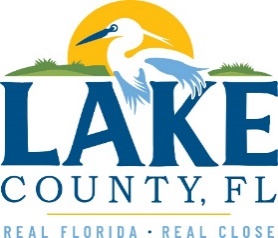 Office of Procurement ServicesP.O. Box 7800 • 315 W. Main St., Suite 416 • Tavares, FL 32778SOLICTATION: Emergency Management Consultant, On-Call				12/04/2023Vendors are responsible for the receipt and acknowledgement of all addenda to a solicitation. Confirm acknowledgement by including an electronically completed copy of this addendum with submittal.  Failure to acknowledge each addendum may prevent the submittal from being considered for award.THIS ADDENDUM DOES NOT CHANGE THE DATE FOR RECEIPT OF PROPOSALS.QUESTIONS/RESPONSESQ2.  To provide vendors with greater flexibility in their proposed pricing and by extension ability to provide a wider range of personnel of varying skillsets and levels of experience, would Lake County allow vendors to propose junior-level, mid-level, and senior-level hourly rates, rather than a single blended hourly rate, for Items #1 – 4 (i.e., Professional Services, Professional Training Support, Professional Exercise Support and Administrative/Clerical Services) on the pricing sheet?R2.   It would be acceptable for the vendor to provide additional item descriptions using Items #5 – 13.ACKNOWLEDGEMENTFirm Name:  I hereby certify that my electronic signature has the same legal effect as if made under oath; that I am an authorized representative of this vendor and/or empowered to execute this submittal on behalf of the vendor.  Signature of Legal Representative Submitting this Bid:  Date: Print Name: Title: Primary E-mail Address: Secondary E-mail Address: 